TẬP ĐOÀN BƯU CHÍNH VIỄN THÔNG VIỆT NAM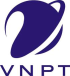 TÀI LIỆU HƯỚNG DẪN SỬ DỤNGHệ thống Quản lý văn bản và điều hành VNPT E-OfficeBẢNG THEO DÕI THÔNG TIN SỬA ĐỔIMỤC LỤCMỞ ĐẦUI.1. Mục đíchTài liệu này được xây dựng nhằm hướng dẫn sử dụng hệ thống văn bản và điều hành VNPT E-Office trên Mobile. Tài liệu được mô tả chi tiết các chức năng giúp cho NSD nắm được cách thao tác trên ứng dụng. Nội dung trình bày trong tài liệu ngắn gọn, theo trình tự các chức năng và hướng dẫn thực hiện từng bước một, vì vậy, người dùng có thể dễ dàng sử dụng chương trình thông qua tài liệu này.I..2. Phạm viÁp dụng cho hệ thống Quản lý văn bản và điều hành VNPT E-Office trên Mobile.Tài liệu này phục vụ cho đối tượng sau:Văn thưChuyên viênLãnh đạo (lãnh đạo phòng, lãnh đạo đơn vị)Giải thích từ ngữ và các chữ viết tắtTỔNG QUANMô tả ngữ cảnh của hệ thống để người dùng thuận tiện hơn trong việc sử dụng.Các kịch bản hướng dẫn người dùng sử dụng các chức năng cơ bản của hệ thống.II.1. Đăng nhập hệ thốngTrên màn hình đăng nhập, NSD thực hiện đăng nhập hệ thống bằng user/pass được cấp.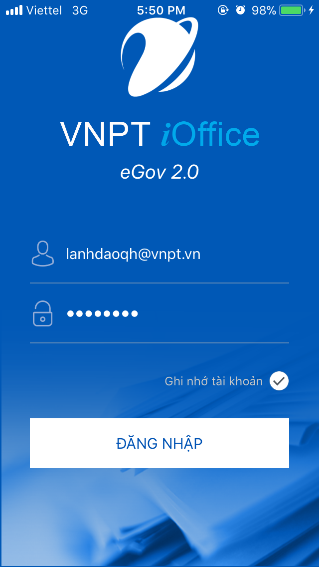 NSD nhập Tên đăng nhập, mật khẩu -> click button Đăng nhập để thực hiện đăng nhập vào hệ thốngII.2. Đăng xuất khỏi hệ thốngThực hiện click vào icon Menu -> click Đăng xuất để đăng xuất khỏi hệ thống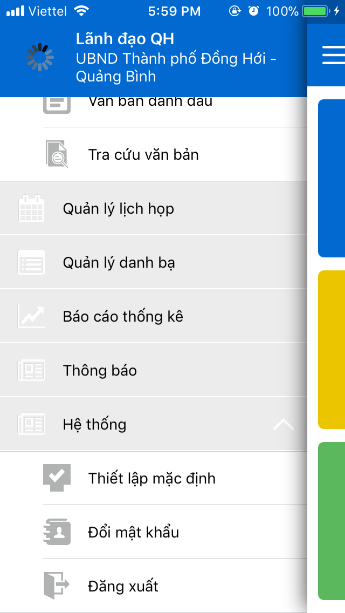 III. Quản lý văn bảnIII.1. Văn bản chờ xử lýIII.1.1. Ý nghĩaChức năng này hiển thị toàn bộ văn bản:Văn bản do NSD tạoVăn bản đến được chuyển đến NSD (xử lý chính, đồng xử lý)Văn bản đi được chuyển đến NSD (xử lý chính, đồng xử lý)Văn bản NSD nhận được khi ban hànhVăn bản NSD nhận được khi chuyển xử lý sau ban hànhVăn bản ủy quyền chưa xử lýNhững văn bản chưa đọc hiển thị Trích yếu màu xanhVăn bản đã đọc hiển thị Trích yếu màu đenIII.1.2. Thao tác văn bản chờ xử lý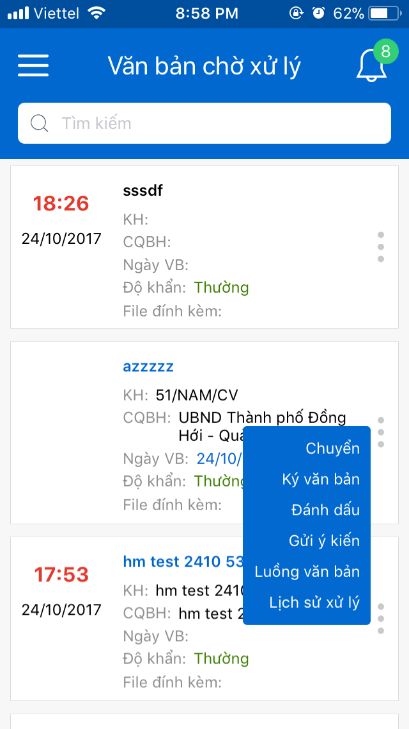 Các thao tác xử lý văn bản khi click vào icon 3 chấm ở văn bản đi/đến do người khác chuyển xử lý chính cho NSD trong luồng xử lý văn bản:ChuyểnKý văn bảnĐánh dấuGửi ý kiếnLuồng văn bảnLịch sử xử lý.Các thao tác xử lý văn bản khi click vào icon 3 chấm ở văn bản đi/đến do người khác chuyển đồng xử lý cho NSD trong luồng xử lý văn bản:Đánh dấuGửi ý kiếnLuồng văn bảnLịch sử xử lý.Các thao tác xử lý văn bản khi click vào icon 3 chấm ở văn bản đi do người xin ý kiến NSD trong luồng xử lý văn bản:Đánh dấuLuồng văn bảnLịch sử xử lý.Chức năng Chuyển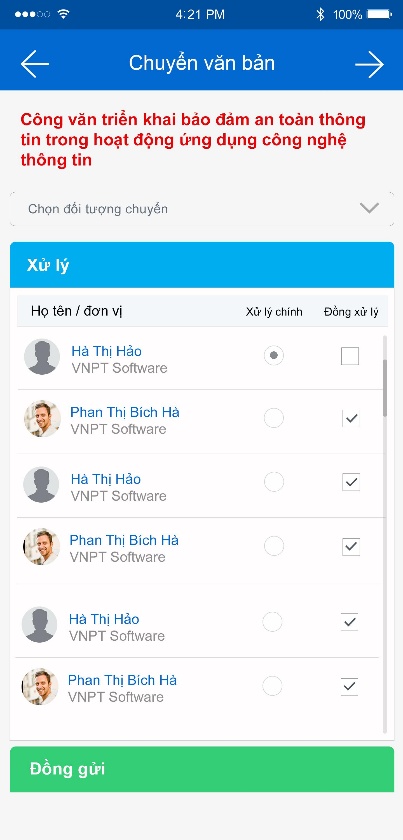 Ý nghĩa: Chức năng này cho phép NSD thực hiện chuyển xử lý văn bản cho người khácCách thực hiện: NSD click vào icon 3 chấm ở văn bản trên ds văn bản chờ xử lý -> click Chuyển -> Check chọn người xử lý chính, đồng xử lý, đồng gửi -> click icon ChuyểnVăn bản sau khi chuyển hiển thị ở danh sách văn bản đã xử lý của người gửi và hiển thị ở ds văn bản chờ xử lý của người nhận là xử lý chính và đồng xử lý, hiển thị ở danh sách văn bản thông báo đối với người nhận là đồng gửi.Chức năng Ký văn bảnChức năng Đánh dấuÝ nghĩa: Đánh dấu những văn bản NSD cho là quan trọng muốn đánh dấu lạiCách thực hiện: NSD click icon 3 chấm ở văn bản -> click Đánh dấu, văn bản được đánh dấu hiển thị ở danh sách văn bản đánh dấuChức năng Gửi ý kiếnChức năng Luồng văn bảnÝ nghĩa: NSD xem luồng xử lý văn bản và vị trí người dùng đang hiển thị ở trong luồng xử lý văn bảnCách thực hiện: NSD click icon 3 chấm ở văn bản -> click Luồng văn bảnChức năng Lịch sử xử lý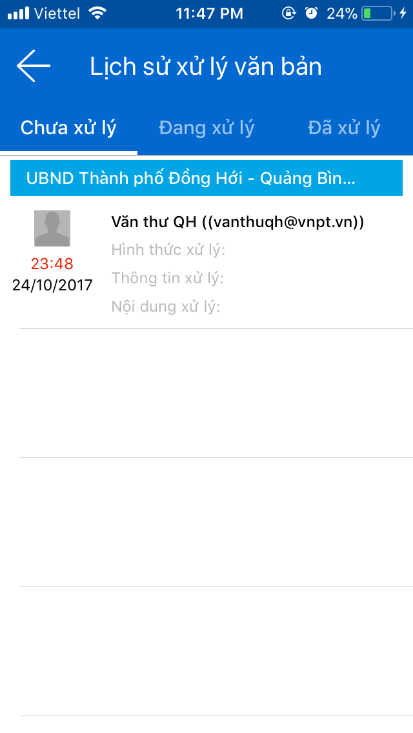 Ý nghĩa: NSD xem chi tiết lịch sử xử lý văn bản. NSD có thể biết được văn bản đã được người nhận xử lý hay chưa.Cách thực hiện: NSD click icon 3 chấm ở văn bản -> click Lịch sử xử lýIII.1.3. Tìm kiếm văn bảnÝ nghĩa: Chức năng này cho phép người dung tìm kiếm văn bản theo những nội dung mà người dung nhìn thấy đượcCách thực hiện:NSD nhập từ khóa vào textbox Tìm kiếm -> click icon Tìm kiếmIII.2. Văn bản đã xử lýIII.2.1. Ý nghĩaMàn hình này hiển thị toàn văn bản đến/đi đã được xử lý:Văn bản đi/đến được chuyển cho người khácVăn bản được chuyển xử lý/thông báo sau ban hànhVăn bản ủy quyền đã được xử lýVăn bản đã được cho ký kiếnVăn bản đã được kết thúcIII.2.2. Thao tác văn bản đã xử lý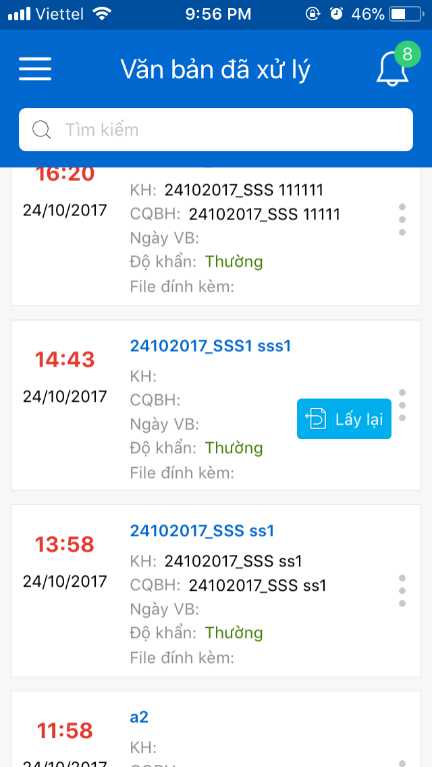 Các thao tác xử lý khi click vào icon dấu 3 chấm ở văn bản trong ds:Lấy lạiNSD có thể lấy lại văn bản đã chuyển khi người nhận chưa vào xem văn bản.Văn bản sau khi được lấy lại hiển thị ở ds văn bản chờ xử lý của NSD và mất khỏi ds văn bản chờ xử lý của người nhậnIII.2.3. Tìm kiếm văn bảnÝ nghĩa: Chức năng này cho phép người dung tìm kiếm văn bản theo những nội dung mà người dung nhìn thấy đượcCách thực hiện:NSD nhập từ khóa vào textbox Tìm kiếm -> click icon Tìm kiếmIII.3. Văn bản đến hạn/quá hạnIII.3.1. Ý nghĩa Chức năng này hiển thị toàn bộ danh sách văn bản đi/đến có hạn xử lý <= thời gian hiện tạiIII.3.2. Các thao tác đối với văn bản: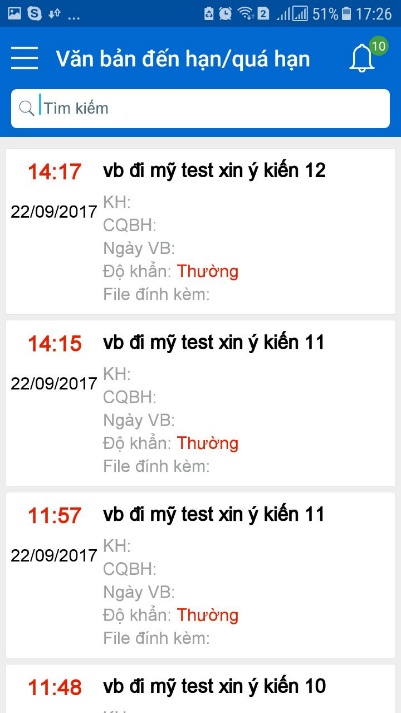 NSD xem được các thông tin của văn bản trên danh sáchIII.3.4. Tìm kiếm văn bản Ý nghĩa: Chức năng này cho phép người dung tìm kiếm văn bản theo những nội dung mà người dung nhìn thấy đượcCách thực hiện:NSD nhập từ khóa vào textbox Tìm kiếm -> click icon Tìm kiếmIII.4. Văn bản thông báoIII.4.1. Ý nghĩa Chức năng này hiển thị toàn bộ văn bản được gửi thông báo cho NSD bao gồm:Văn bản đồng gửi cho NSDVăn bản được chuyển thông báo sau ban hành cho NSDNhững văn bản chưa đọc hiển thị Trích yếu màu xanhNhững văn bản đã đọc hiển thị Trích yếu màu đenIII.4.2. Các thao tác đối với văn bản 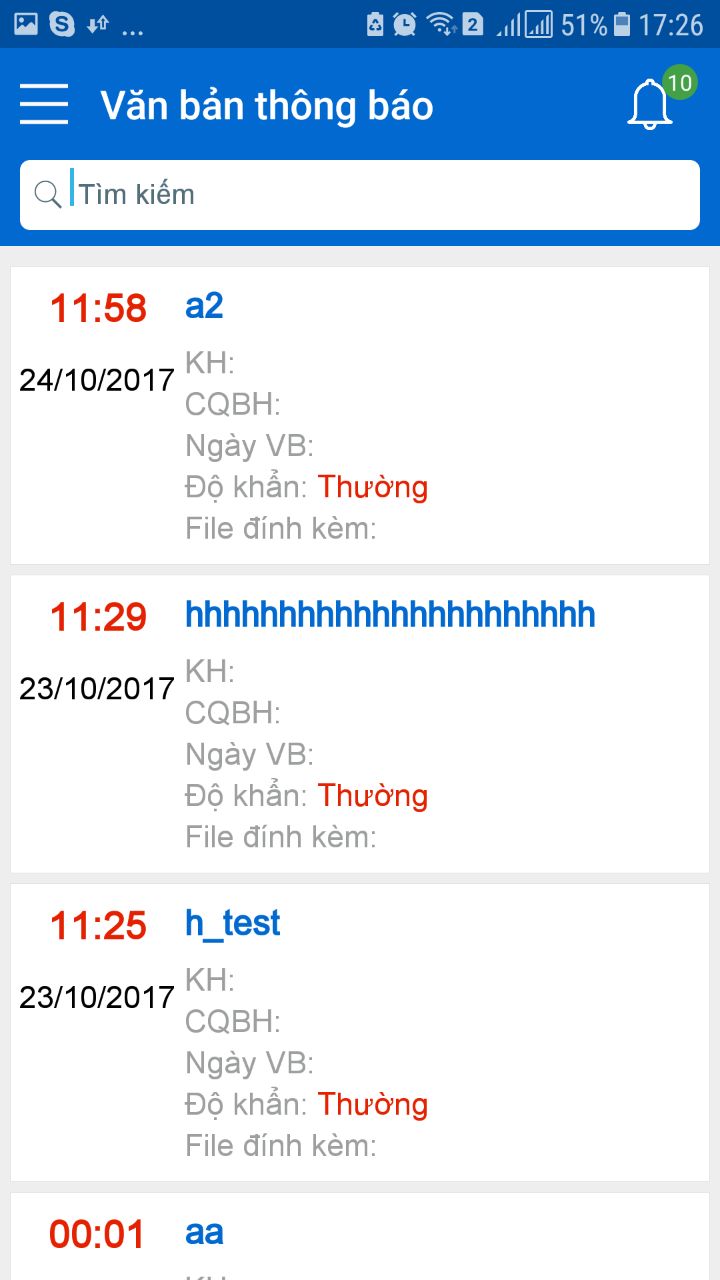 NSD xem được nội dung văn bản hiển thị trên dsNSD click vào văn bản trên ds để xem chi tiết thông tin văn bảnIII.4.3. Tìm kiếm văn bảnÝ nghĩa: Chức năng này cho phép người dung tìm kiếm văn bản theo những nội dung mà người dung nhìn thấy đượcCách thực hiện:NSD nhập từ khóa vào textbox Tìm kiếm -> click icon Tìm kiếmIII.5. Văn bản đánh dấuIII.5.1. Ý nghĩa Chức năng này hiển thị toàn bộ văn bản chờ xử lý được NSD đánh dấuIII.5.2. Các thao tác xử lý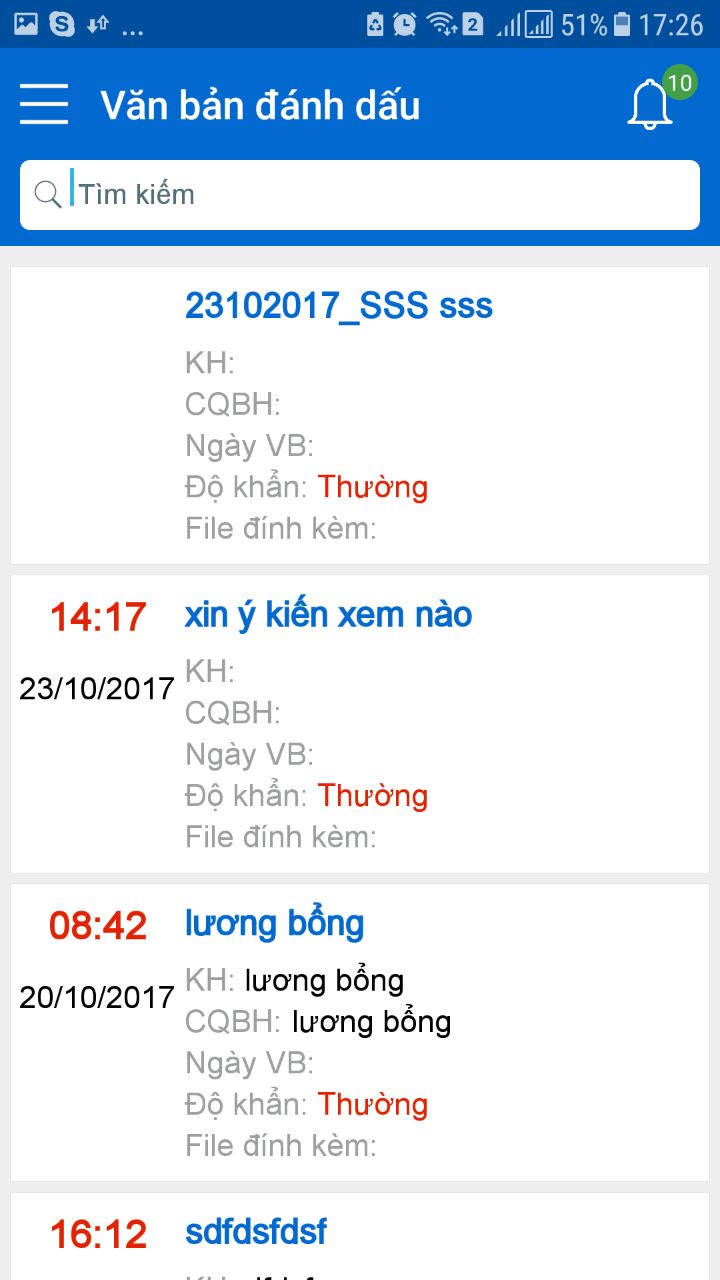 NSD xem được nội dung văn bản hiển thị trên dsNSD click vào văn bản trên ds để xem chi tiết thông tin văn bảnIII.5.3. Tìm kiếm văn bảnÝ nghĩa: Chức năng này cho phép người dung tìm kiếm văn bản theo những nội dung mà người dung nhìn thấy đượcCách thực hiện:NSD nhập từ khóa vào textbox Tìm kiếm -> click icon Tìm kiếmIII.6. Tra cứu văn bảnIII.6.1. Ý nghĩa: Chức năng này cho phép NSD tìm kiếm văn bản trong ds các văn bản của người dùngDanh sách văn bản đối với user là văn thư: Hiển thị tất cả văn bản do văn thư tạo, văn bản văn thư đã tham gia vào luồng và văn bản thuộc sổ mà văn thư có quyền quản trị hoặc theo dõi.Danh sách văn bản đối với user không phải là văn thư: Hiển thị tất cả văn bản do người dùng tạo, văn bản mà người dùng đã tham gia vào luồngIII.6.2. Tìm kiếm nhanh: 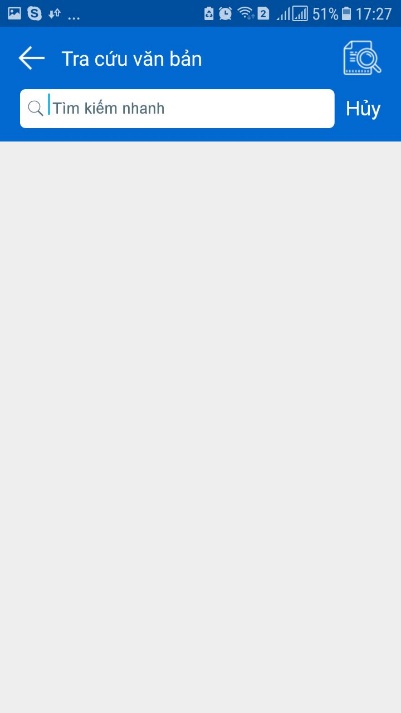 Ý nghĩa: Chức năng này cho phép người dung tìm kiếm văn bản theo những nội dung mà người dùng nhìn thấy đượcCách thực hiện:NSD nhập từ khóa vào textbox Tìm kiếm -> click icon Tìm kiếmIII.6.3. Tìm kiếm nâng cao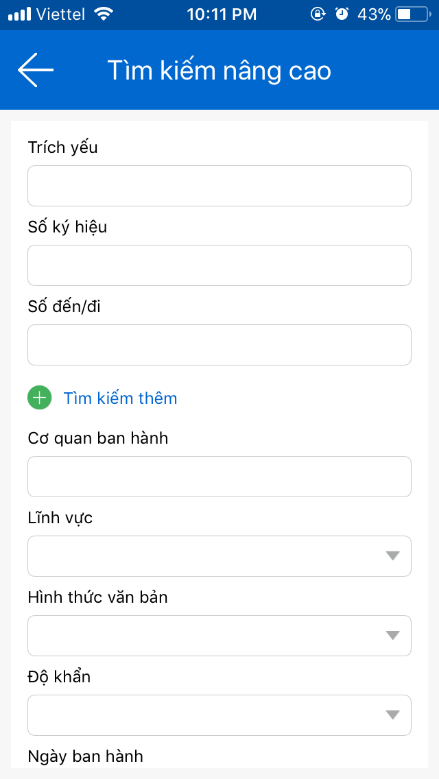 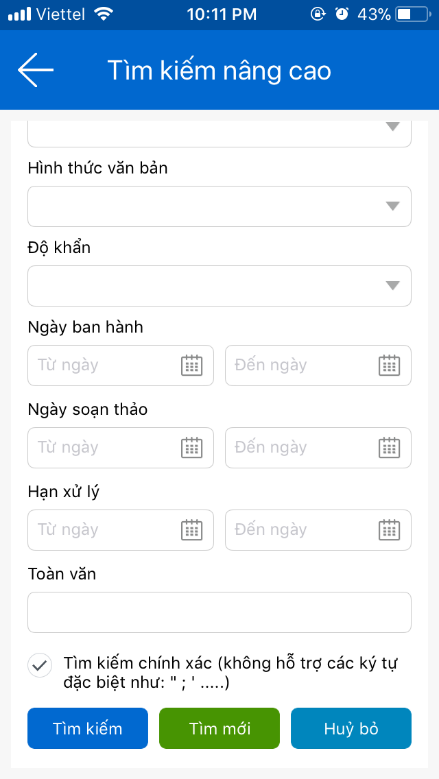 Từ trên màn hình danh sách, thực hiện tìm kiếm nhanh văn bản theo các tiêu chí:Trích yếuSố ký hiệuSố đến/điCơ quan ban hànhLĩnh vựcHình thức văn bảnĐộ khẩnNgày ban hànhNgày soạn thảoHạn xử lýToàn vănCách thực hiện: Nhập từ khóa tìm kiếm vào các trường thông tin -> click button Tìm kiếmHDSD CHỨC NĂNG QUẢN LÝ DANH BẠ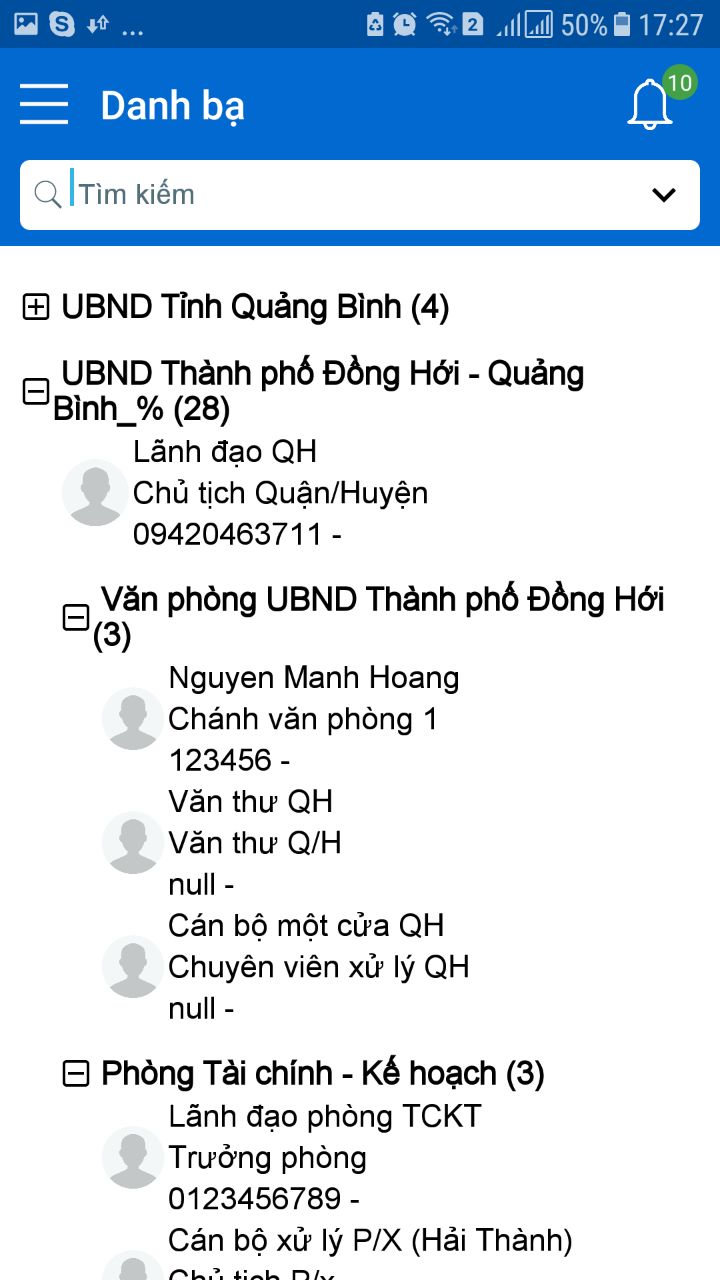 Ý nghĩa: Cho phép NSD xem được danh sách các user và đơn vị/phòng ban của người dùng hoặc tra cứu thông tin người dùng, đơn vị/phòng ban trong toàn bộ hệ thốngCác thực hiện: NSD nhập từ khóa tìm kiếm vào textbox Tìm kiếm -> click icon Tìm kiếmHDSD CHỨC NĂNG QUẢN LÝ LỊCH HỌPV.1. Quản lý lịch công tác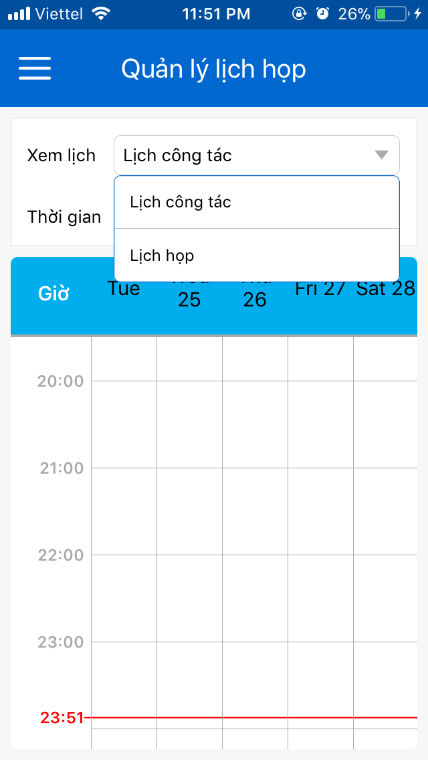 Ý nghĩa: Chức năng cho phép NSD xem được lịch đơn vị hoặc lịch công tác của đơn vịCách thực hiện: NSD click chọn Lịch công tác/Lịch đơn vị trong combobox LịchChọn thời gian muốn xem lịchV.2. Chi tiết lịch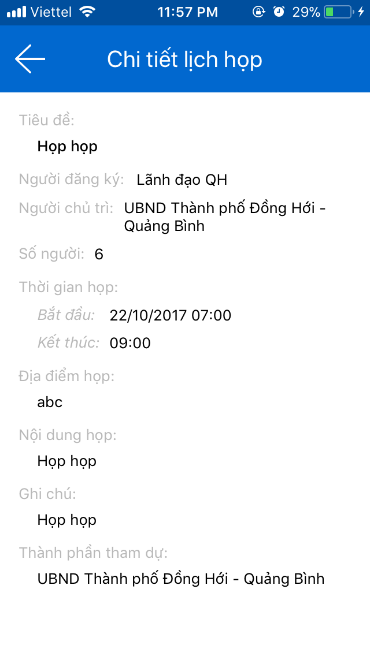 Ý nghĩa: Chức năng này cho phép NSD xem được chi tiết thôn tin của cuộc họp: Nội dung cuộc họp, thời gian địa điểm diễn ra…Cách thực hiện: Tại màn hình quản lý lịch họp -> click vào 1 lịch họp trên màn hìnhTTNội dung sửa đổi, bổ sungMụcTrangLần sửa đổiNgày hiệu lựcNgười phê chuẩn1Tạo mới tài liệuMẫu biểuToàn bộ1Thuật ngữ	Ý nghĩa	QLVBĐHQuản lý văn bản điều hànhNSDNgười sử dụngVBVăn bảnQLVBQuản lý văn bảnDSDanh sách